TERMÉSZETJÁRÓ TÚRA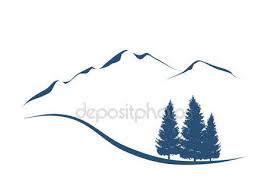 Kedves Szülők!Kedves Gyermekek!A kora tavaszi időszak megérkezésével természetjárásra invitáljuk a gyermekeket, fiatalokat, illetve mindenkit aki túrázni szeretne a csodás bakonyi vidékünkön.  Rövidebb-hosszabb túrák szervezésével szeretnénk megmutatni lakókörnyezetünk természeti értékeit, színes élővilágát, történelmi értékeinket, kapcsolódó hagyományokat.A túrák alkalmával játékok beiktatásával színesítjük a résztvevők számára a programot. A túrákat rendszeresen szeretnénk megszervezni képzett túravezetővel.Elsődlegesen a tanítási szünetekben kerülnének megszervezésre a túrák, természetesen amennyiben más időpontokra is igény fogalmazódik meg figyelembe vehető.Várjuk a túrákkal és időpontokkal kapcsolatos javaslatokat:Személyesen az önkormányzatnál, telefonon: 06 88 447 115 e-mail: pmh@porva.huPORVA KÖZSÉGI ÖNKORMÁNYZAT, PORVAI NÉMET NEMZETISÉGI ÖNKORMÁNYZAT